PURPOSEThis instruction aid covers changing Household Members association to a Primary Client’s household. The changes that may need to be handled are:Make Household Member the Primary Client (of the Household)Split Household Member from the householdAdd Household Member to the householdLink Household Member from another householdAUDIENCEAgency employees and volunteers who record client visits to a food pantry and who maintain or update client informationPREREQUISITESLog In & Password ResetSearch Client Record(C) Client Data Exceptions
(G) New Client Entry-New TEFAP OR (H) new Client Entry-New ClientINSTRUCTION STEPS(B) Search client recordSelect Household Member2a. Edit Basic Information2b. Switch to Client’s Full Profile2c. Promote to Head of Household2d. Remove from HouseholdRULE: You must select the Primary Client record first before changing a Household Member’s associationRULE: You must select the Primary Client record first before changing a Household Member’s associationSelect Household MemberSelect Household MemberScroll down to Household Members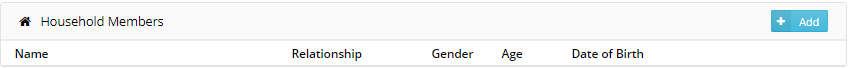 Identify the desired Household Member 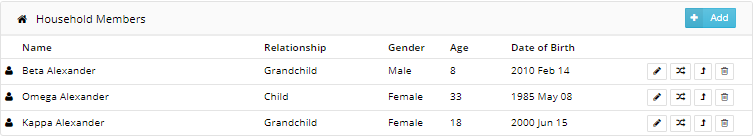 HINT: There are four actions available:Edit Basic InformationSwitch to Full ProfilePromote to Head of HouseholdRemove from Household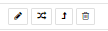        2a. Edit Basic Information       2a. Edit Basic InformationSelect and click on the Pen icon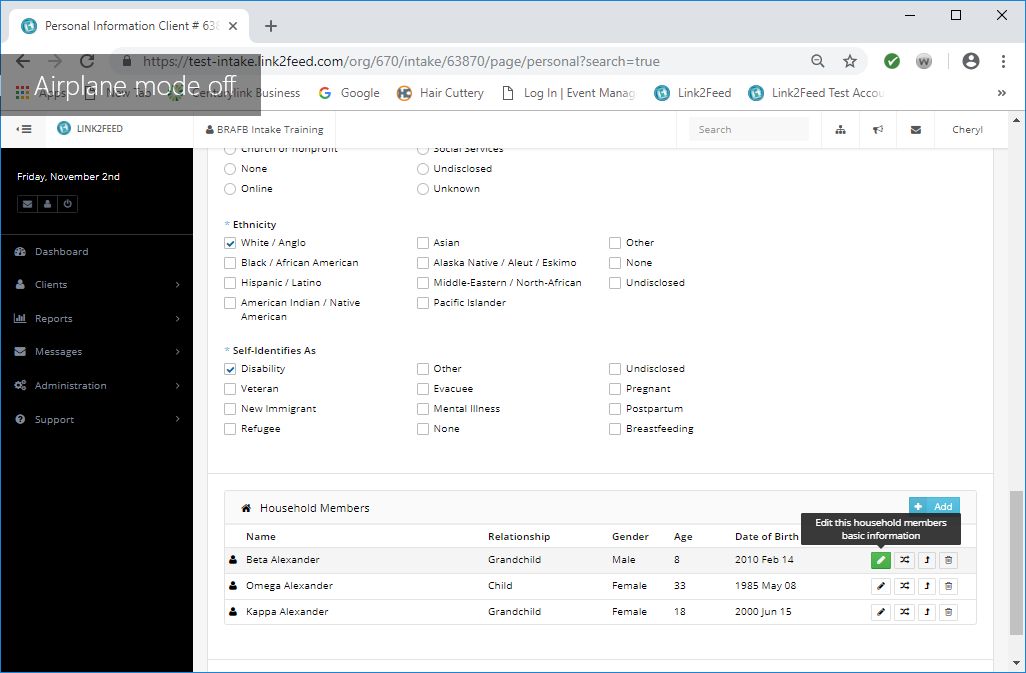 Edit Last Name and/or First Name in Household Member info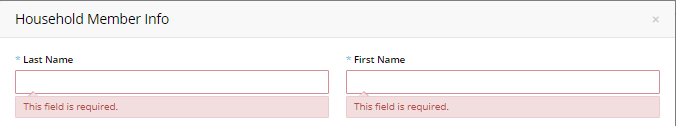 Edit Date of Birth using format MM/DD/YYYY or MM-DD-YYYY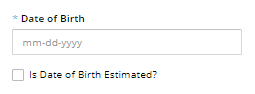 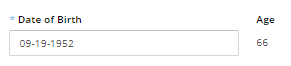 Edit Gender by selecting one value from list of choices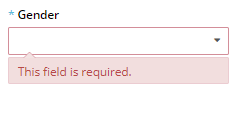 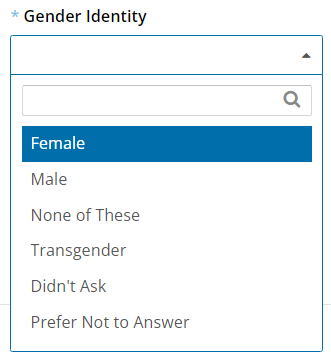 Edit Relationship by selecting one value from list of choices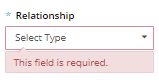 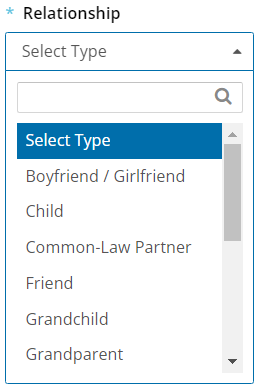 Scroll down to “Ethnicity”. Edit by clicking on the appropriate values from the list of choices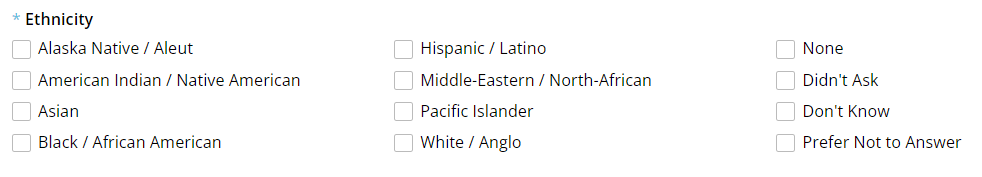 Scroll down to “Self-Identifies As”. Edit by clicking on the appropriate values from the list of choices 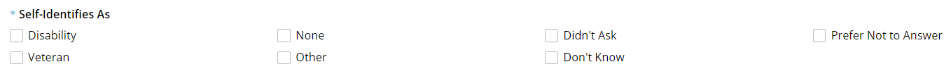 Scroll to the bottom of the screen and click “Save Changes”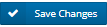 Edit Basic Information CompleteEdit Basic Information Complete       2b. Switch to Client’s Full Profile       2b. Switch to Client’s Full ProfileHINT: Select this option to provide Services for a CSFP-eligible client that is a Household Member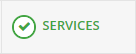 HINT: Select this option to update a Household Member’s Personal or Monthly Income information 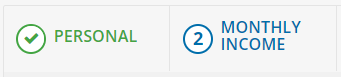 Select and click on the Switch icon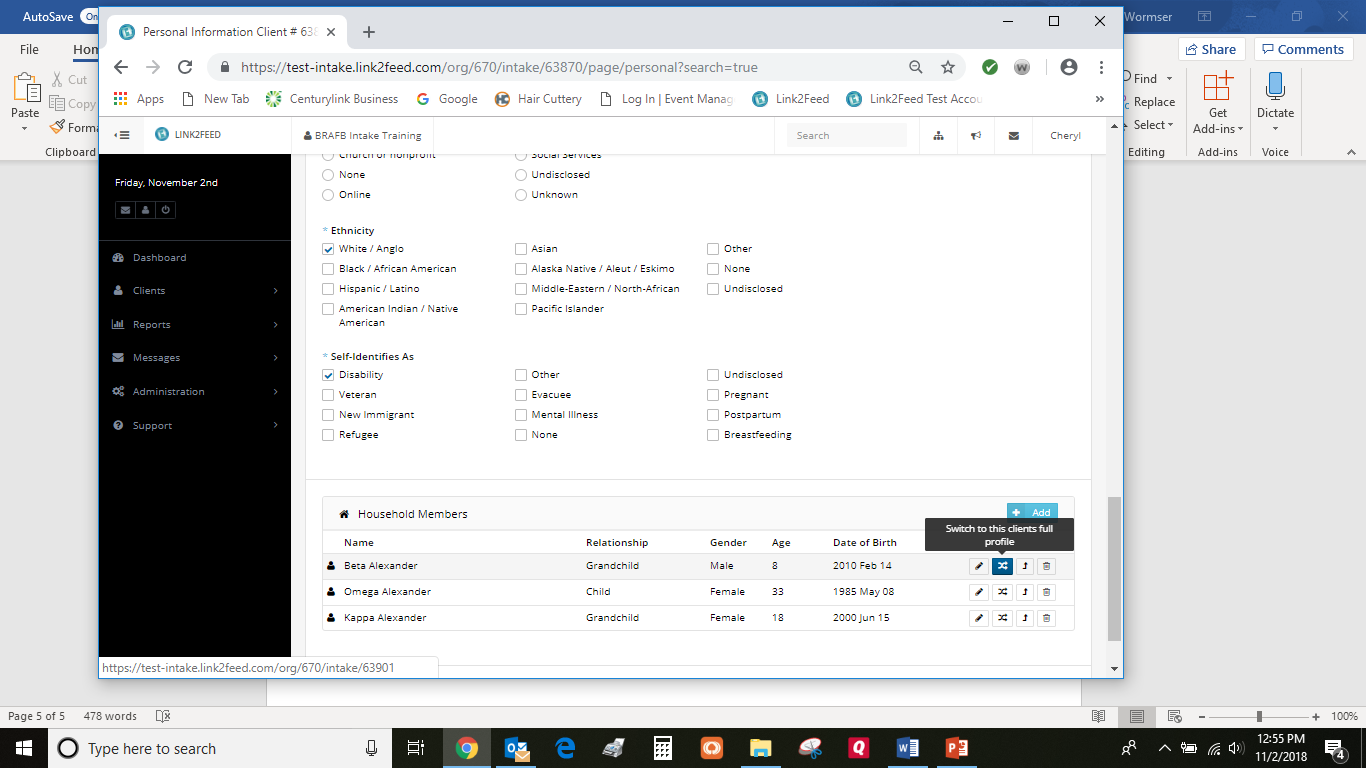 Proceed to (D) Record Service Visit or TOPIC: (H) New Client EntryProceed to (D) Record Service Visit or TOPIC: (H) New Client Entry       2c. Promote to Head of Household       2c. Promote to Head of HouseholdSelect and click on the Up-Arrow icon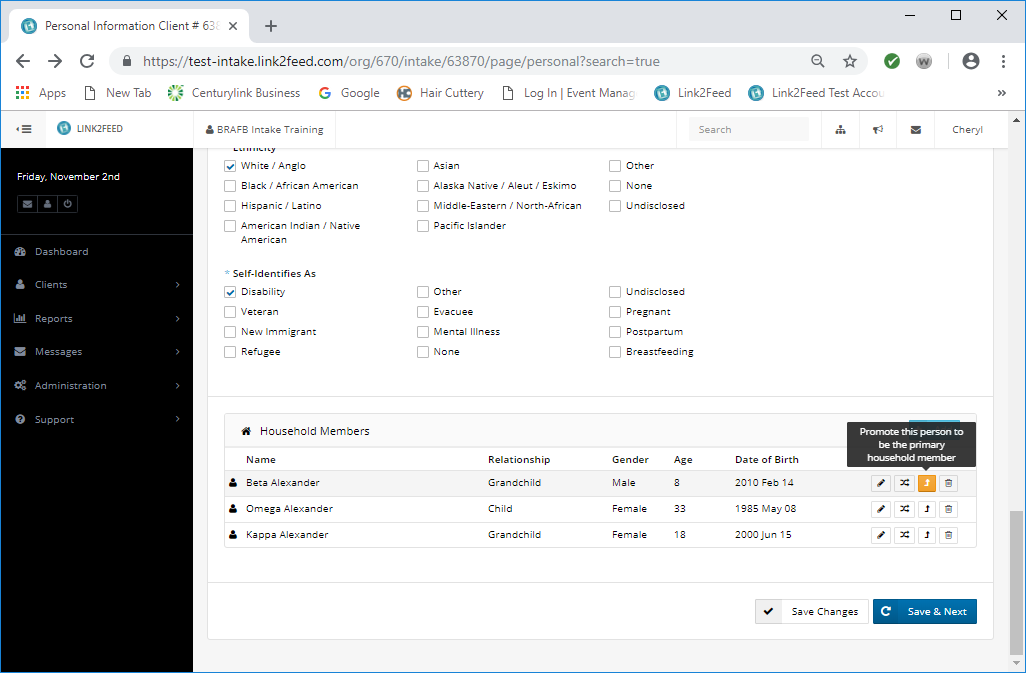 A “Promote Household Member” warning message will appear.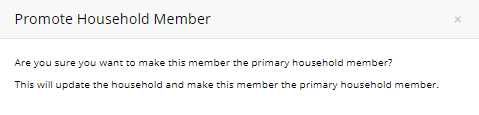 If you are sure you want to proceed, click “Apply”. 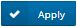 A “Success” message will appear confirming the person has been promoted to Primary Client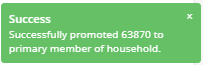 Proceed to TOPIC: (C) Client Data ExceptionsProceed to TOPIC: (C) Client Data Exceptions       2d. Remove from Household       2d. Remove from HouseholdSelect and click on the Trash Can icon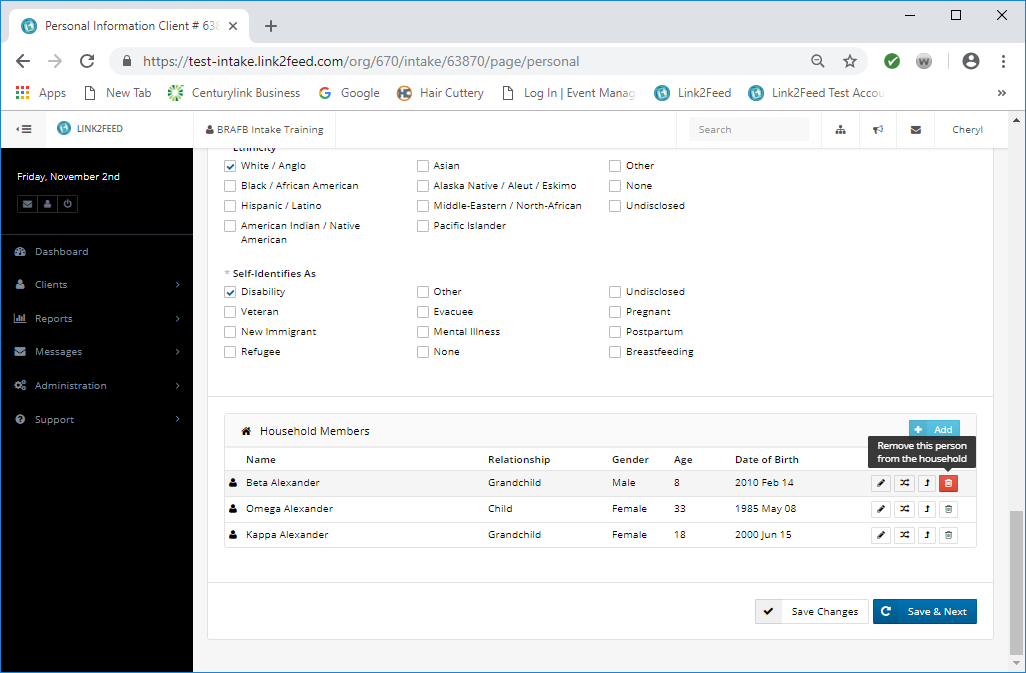 A “Remove Member from Household” warning message will appear.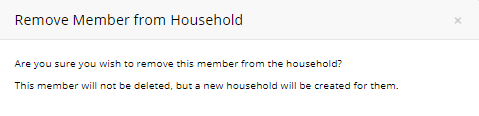 If you are sure you want to proceed, click “Remove from Household”.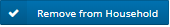 A “Success” message will appear confirming the person has been removed from the Household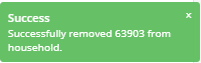 Click “Save Changes”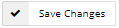 Remove from Household CompleteProceed to (C) Client Data Exceptions (for person removed from Household)Remove from Household CompleteProceed to (C) Client Data Exceptions (for person removed from Household)